Year 6 Spring 1 RE – Sikhism Year 6 Spring 1 RE – Sikhism Year 6 Spring 1 RE – Sikhism Key facts The langar is a common kitchen where food is served in a gurdwara. One is attached to every temple, and the food is served to all the visitors for free. At the langar, only vegetarian food is served. After a person eats at the langar they are not supposed to eat meat for the rest of the day.Guru Angad formalised langar, he also set the rules and training method for volunteers (sevadars) who operated the kitchen.Vand Chakna - sharing what one earns, generosity, the giving of charity. This is considered a religious duty because Sikhs believe this encourages compassion. Sewa - giving selfless service to the community. This should be practised in all areas of a Sikh's life.Daya to sympathize with, to have pity on others. It means ‘suffering in the suffering of all others. Part of Sikh virtues of truthful living (sat); means working to make all things fair, or to bring equality.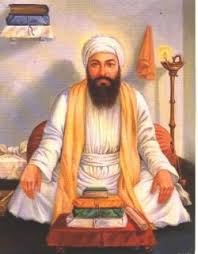 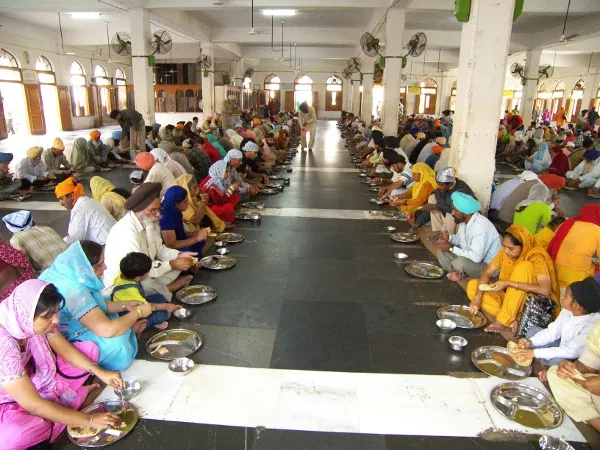 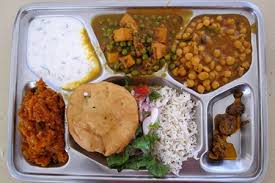 Guru Angad            langar hall                 langar plate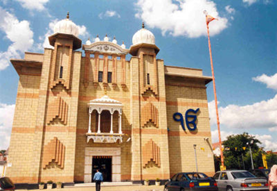 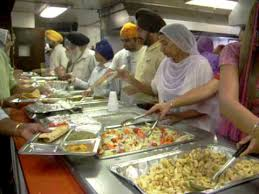              gurdwara           servadars in the langarGuru Angad            langar hall                 langar plate             gurdwara           servadars in the langarKey facts The langar is a common kitchen where food is served in a gurdwara. One is attached to every temple, and the food is served to all the visitors for free. At the langar, only vegetarian food is served. After a person eats at the langar they are not supposed to eat meat for the rest of the day.Guru Angad formalised langar, he also set the rules and training method for volunteers (sevadars) who operated the kitchen.Vand Chakna - sharing what one earns, generosity, the giving of charity. This is considered a religious duty because Sikhs believe this encourages compassion. Sewa - giving selfless service to the community. This should be practised in all areas of a Sikh's life.Daya to sympathize with, to have pity on others. It means ‘suffering in the suffering of all others. Part of Sikh virtues of truthful living (sat); means working to make all things fair, or to bring equality.VocabularygurdwaralangarsevadarsVand ChaknaSewaDayasangatcompassioncharitysympathizecharitySanskrit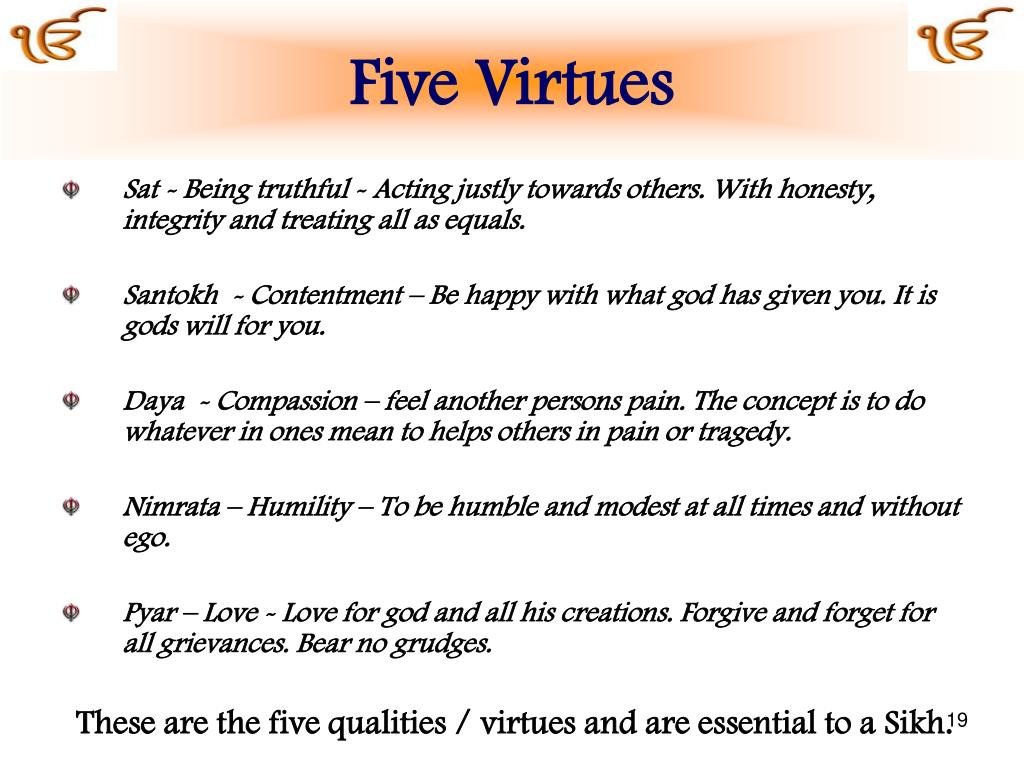 